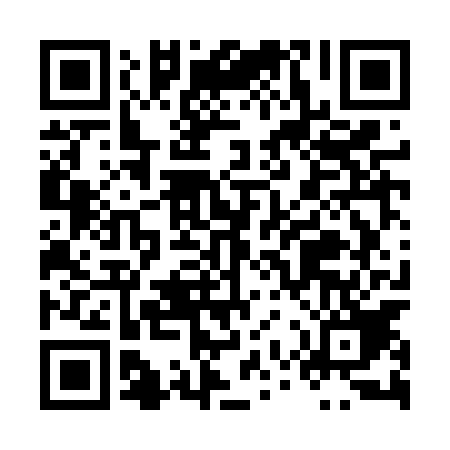 Ramadan times for Poradzew, PolandMon 11 Mar 2024 - Wed 10 Apr 2024High Latitude Method: Angle Based RulePrayer Calculation Method: Muslim World LeagueAsar Calculation Method: HanafiPrayer times provided by https://www.salahtimes.comDateDayFajrSuhurSunriseDhuhrAsrIftarMaghribIsha11Mon4:164:166:0811:563:485:445:447:3012Tue4:144:146:0611:563:505:465:467:3213Wed4:114:116:0411:553:515:485:487:3414Thu4:094:096:0211:553:535:495:497:3615Fri4:064:065:5911:553:545:515:517:3716Sat4:044:045:5711:543:555:535:537:3917Sun4:014:015:5511:543:575:555:557:4118Mon3:593:595:5211:543:585:565:567:4319Tue3:563:565:5011:544:005:585:587:4520Wed3:533:535:4811:534:016:006:007:4721Thu3:513:515:4511:534:026:016:017:4922Fri3:483:485:4311:534:046:036:037:5123Sat3:453:455:4111:524:056:056:057:5324Sun3:433:435:3911:524:066:076:077:5525Mon3:403:405:3611:524:086:086:087:5726Tue3:373:375:3411:514:096:106:107:5927Wed3:353:355:3211:514:106:126:128:0228Thu3:323:325:2911:514:126:136:138:0429Fri3:293:295:2711:514:136:156:158:0630Sat3:263:265:2511:504:146:176:178:0831Sun4:234:236:2212:505:157:187:189:101Mon4:214:216:2012:505:177:207:209:122Tue4:184:186:1812:495:187:227:229:153Wed4:154:156:1612:495:197:237:239:174Thu4:124:126:1312:495:207:257:259:195Fri4:094:096:1112:485:217:277:279:216Sat4:064:066:0912:485:237:297:299:247Sun4:034:036:0712:485:247:307:309:268Mon4:004:006:0412:485:257:327:329:289Tue3:573:576:0212:475:267:347:349:3110Wed3:543:546:0012:475:277:357:359:33